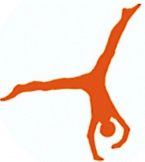 Calumet Gymnastics Club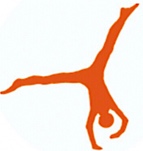 Summer 2021 ScheduleEffective June 1, 2021Cost S  M  T  W  Th  F  SaParent & Tot/Lil Bits$57/mo7-7:456:30-7:159-9:45PreschoolGymnastics/Tumbling$67/mo1d/week$98/mo2d/week4:30-5:154:30-5:1510-10:45Advanced Preschool(invite only, to resume Fall 2021)$105/mo2d/wkLevel 2 Team(Former Adv. Preschoolers)$145/mo2d/week4:45-74:45-710:30-1BeginnerGymnastics(Girls Ages 5-7)$85/mo1d/wk$115/mo2d/week4:30-5:455-6:1511:30-12:45Beginner Gymnastics(Girls ages 8 & up)$85/mo1d/wk$115/mo2d/week5:15-6:304:30-5:4511:30-12:45IntermediateGymnastics$92/mo1d/wk$119/mo2d/wk6:30-86:30-8:00Pre-TeamGymnastics$134/mo2d/wk5:45-7:454:45-6:45TeamCompetitive Gymnastics(Level 3 and up)4:45-8:154:45-8:15 10:30-2Recreational TumblingBeginner $72/mo1d/wk$93/mo 2d/wk6:30-7:154:30-5:15Recreational TumblingBoys$77/mo1d/wk$98/mo2d/wk6:45-7:455:15-6:15RecreationalTumblingGirls/ Intermediate/Advanced$85/mo1d/wk$100/mo2d/wk6:15-7:455:15-6:45HomeschoolGymnastics & Fitness(Sept.-May)$65/mo1d/wk2:30-3:30OpenGym$8/hrMember$10/hrNon-member7-8pm8-9pmBirthday PartiesSeeOnline12:30-2:303-52:30-4:305-7Clinics/Camps (TBA)